Культурный центр Вооруженных Сил  Российской Федерацииимени М.В. Фрунзе___________________________________________________________________М е т о д и ч е с к и й  о т д е лИнформационно-методический  выпуск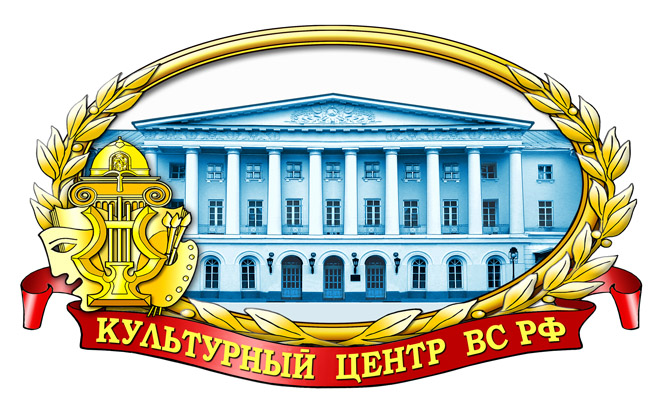 КУЛЬТУРНАЯ ПОЛИТИКА И ЕЕ ПРАКТИЧЕСКОЕ ВОПЛОЩЕНИЕ В ВООРУЖЕННЫХ СИЛАХ РОССИЙСКОЙ ФЕДЕРАЦИИМосква 2016Материал предназначен для командиров воинских частей и подразделений, заместителей командиров по работе с личным составом, работников военных учреждений культурыОтветственный за выпуск –начальник  методического отделазаслуженный  работник культуры РФХРОБОСТОВ Д.В.Составители сборника:методистзаслуженный работник культуры РФГалкин К.Г.,инструкторДмитриев В.Ф.,начальник группы взаимодействия с военными учреждениями культурыЛещинская Т.П.,зав. методическим кабинетомМиронова Е.В.Компьютерная обработка материала:Лещинская Т.П.Отзывы, предложения и пожелания просим направлятьпо адресу:129110, Москва, Суворовская площадь, 2Культурный центр Вооруженных Сил РФ, методический отделТелефоны: 8 (495) 681-56-17,681-28-07, 688-63-08, 688-54-92Факс:8 (495) 681-52-20	«Культура, по сути, - это свод нравственных, моральных, этических ценностей, составляющих основу национальной самобытности, один из ключевых символов российской государственности и исторической преемственности, то, что объединяет нас с другими странами и народами мира. Конечно же, все мы – государство, общество – несем ответственность за судьбы отечественной культуры, за ее современное состояние и перспективы».Из выступления Президента Российской Федерации В.В. Путинана заседании Совета по культуре и искусствуУКАЗПРЕЗИДЕНТА РОССИЙСКОЙ ФЕДЕРАЦИИО проведении в Российской Федерации Года культуры	В целях привлечения внимания общества к вопросам развития культуры, сохранения культурно-исторического наследия и роли российской культуры во всем мире постановляю:Провести в 2014 году в Российской Федерации Год культуры.Правительству Российской Федерации:а) образовать организационный комитет по проведению в Российской Федерации Года культуры;б) утвердить состав организационного комитета по проведению в Российской Федерации Года культуры;в) обеспечить разработку и утверждение плана основных мероприятий по проведению в Российской Федерации Года культуры.3. Рекомендовать органам исполнительной власти субъектов Российской Федерации осуществлять необходимые мероприятия в рамках проводимого в Российской Федерации Года культуры.4. Настоящий Указ вступает в силу со дня его подписания.Президент Российской ФедерацииВ. ПутинМосква, Кремль22 апреля 2013 года№ 375УКАЗПРЕЗИДЕНТА РОССИЙСКОЙ ФЕДЕРАЦИИО проведении в Российской ФедерацииГода литературыВ целях привлечения внимания общества к литературе и чтениюпостановляю:1.Провести в 2015 году в Российской Федерации Год литературы.2.Правительству Российской Федерации:а) образовать организационный комитет по проведению в РоссийскойФедерации Года литературы и утвердить его состав;б) обеспечить разработку и утверждение плана основных мероприятий по проведению в Российской Федерации Года литературы.3. Рекомендовать органам исполнительной власти субъектов Российской Федерации осуществлять необходимые мероприятия в рамках проводимого в Российской Федерации Года литературы.4. Настоящий Указ вступает в силу со дня его подписания.Президент Российской ФедерацииВ. ПутинМосква, Кремль12 июня 2014 года№ 426УКАЗПРЕЗИДЕНТА РОССИЙСКОЙ ФЕДЕРАЦИИОб утверждении Основ государственной культурной политики1. Утвердить  Основы государственной культурной политики.
2. Настоящий Указ вступает в силу со дня его подписания.

Президент Российской Федерации
В.Путин

Москва, Кремль24 декабря 2014 года№ 808УКАЗПРЕЗИДЕНТА РОССИЙСКОЙ ФЕДЕРАЦИИО проведении в Российской Федерации Года российского кино	В  целях   привлечения   внимания   общества   к   российскомукинематографу п о с т а н о в л я ю:	1. Провести в 2016 году в Российской Федерации Год российского кино.	2. Правительству Российской Федерации:	а) образовать  организационный   комитет   по   проведению   вРоссийской Федерации Года российского кино и утвердить его состав;	б) обеспечить  разработку   и   утверждение   плана   основныхмероприятий по проведению в Российской Федерации  Года  российского кино.	3. Рекомендовать  органам  исполнительной   власти   субъектов Российской Федерации осуществлять необходимые мероприятия в  рамках проводимого в Российской Федерации Года российского кино.	4. Настоящий Указ вступает в силу со дня его подписания.Президент Российской Федерации                         В.Путин     Москва, Кремль     7 октября 2015 года     N 503Президент Российской Федерации В.В. Путин«ГОД ЛИТЕРАТУРЫ ПЕРЕДАЛ ЭСТАФЕТУ ГОДУ КИНО» Вчерашний вечер в Санкт-Петербурге президент посвятил культурной программе: принял участие в церемонии закрытия Года литературы и открытия Года кино, которая прошла на новой сцене Мариинского театра. Перед этим он выступил в Эрмитаже на IV Международном культурном форуме, посвященном 70-летию ЮНЕСКО."Наша страна исторически строилась как цивилизация, в которой каждый народ сохранял свою этнокультурную идентичность. Этим опытом, опытом взаимодействия традиций, языков, культур мы открыто и доброжелательно готовы делиться с миром и одновременно стремимся учитывать, обогащать свою собственную жизнь лучшими достижениями человечества", - заметил президент.Подводя итоги Года литературы, Путин отметил присутствие в зале выдающихся деятелей культуры, искусства, талантливых людей, в том числе "звездных" зарубежных гостей: "Такая концентрация уникальных дарований, вдохновения, интеллекта, подвижничества, мастерства создают особую атмосферу, наполняет светом духовности, добра, совершенства и творческой щедрости". "Это те вершины, которые именно культура открывает человечеству", - считает он."Мы даем старт Году кино и подводим итоги Года литературы, - объявил глава государства. - Он действительно прошел с большим успехом". "Конечно, за такой короткий период невозможно в полном объеме решить задачи повышения качества преподавания русского языка, литературы, развития в школе художественного перевода, в том числе с языков народов России, чего нам явно сегодня не хватает и в жизни, и в школе, и в высшей школе. Невозможно за это короткое время повысить интерес молодежи к чтению, к хорошей книге", - сказал он.Вопросы культуры имеют огромное значение для общества в целом и каждого человека в отдельности. Культура формирует высокие цели и нравственные идеалы, ведет по правильному пути, подытожил Путин.«Год кино будет таким же интересным, ярким, творческим, станет еще одним шагом к утверждению в нашем обществе высоких моральных принципов и эстетических вкусов, - не сомневается президент. - Мы вспомним все великие достижения нашего кинематографа, попытаемся найти лучшие решения для развития отечественной киноиндустрии".Год кино станет еще одним шагом к утверждению в нашем обществе высоких моральных принципов и эстетических вкусов."Современные технологии не только открыли человеку невиданные ранее возможности для общения, для доступа к знаниям. К сожалению, их используют как инструмент манипуляций, негативного воздействия на умы и души людей. Противостоять этим разрушительным процессам - наша общая задача", - призвал он. "Хорошо известна и наша позиция по сохранению и защите мирового культурного наследия, прежде всего в зонах конфликтов, где сегодня варварски расхищаются и уничтожаются уникальные памятники истории, - заметил глава государства.Об угрозе мировому культурному наследию говорил и директор Эрмитажа, глава Союза музеев России Михаил Пиотровский. "Сейчас перед нами новый вызов - вся культура оказалась в опасности перед теми, кто хочет конца света, не меньше", - сказал он. "Без культуры нет человечества, она не передается генетически, ее передают носители", - подчеркнул Пиотровский, добавив, что "защита культуры не право, а обязанность государств". "На повестке дня стоит возможность для ЮНЕСКО требовать от ООН силовых мер по защите памятников культуры", - считает он.«РОССИЙСКАЯ ГАЗЕТА», Столичный выпуск от 14 декабря 2015 г.Председатель Совета Федерации Валентина Матвиенко:«Культура – огромный ресурс экономического и социального развития»«Культура, воспитание, образование – это огромный ресурс экономического и социального развития. Мы живем в мире, где успешность и конкурентоспособность того или иного государства определяется качеством человеческого капитала. Претендовать на лидерство может только такое государство, большинство граждан которого хорошо образованы, профессионально подготовлены, духовно и нравственно цельны, знают и чтят свою историю, свои традиции.Появилось понимание, что не хлебом единым жив человек, что в России культура – больше, чем культура, и мы останемся единым народом, только сохраняя свои традиции и духовные ценности».Из интервью главного редактора газеты «Культура» Елены ЯмпольскойПЕСЕННЫЙ СТРОЙ «КАТЮШИ»Объявлены победители Х Всероссийского фестиваля народного творчестваВ Центральном академическом театре Российской Армии на Суворовской площади столицы на финальном концерте определены победители  Х Всероссийского фестиваля народного творчества воинов Вооружённых Сил, ветеранов войны и военной службы, членов их семей «Катюша». В нём также принимали участие представители других силовых министерств и ведомств. Фестиваль проводится Минобороны России в лице Главного управления по работе с личным составом Вооружённых Сил  РФ, Управлением культуры Минобороны России и Культурным центром ВС РФ.Юбилейная «Катюша», посвящённая 70-летию Великой Победы, объединила на песенном марше не менее трёхсот участников, в том числе более 25 вокальных и вокально-инструментальных коллективов со всех регионов Российской Федерации. Об этом, приветствуя участников и гостей фестиваля, говорили статс-секретарь – заместитель министра обороны России Николай Панков и начальник Главного управления по работе с личным составом ВС РФ генерал-майор Михаил Смыслов. Шла речь и о том, что участие в  «Катюше» – замечательная возможность раскрыться талантам, облегчить путь к вершинам творческого мастерства. Как подчеркнул генерал-майор Михаил Смыслов, радует то, что с каждым годом расширяется не только география фестиваля, растёт количество ведомств и силовых структур, участвующих в нём, но и качество подготовки и исполнения художественных номеров конкурсантами.Звёздному» жюри пришлось нелегко, ведь в финал после отборочных туров  в песенных баталиях вышли лучшие из лучших. А в жюри под председательством начальника Военно-оркестровой службы – главного военного дирижёра, народного артиста России генерал-лейтенанта Валерия Халилова вошли люди, сведущие и в музыке, и в военно-патриотическом жанре. Это члены Общественного совета при Минобороны России заслуженный артист РФ Борис Галкин и Ирина Хакамада, начальник отдела культурных программ Управления культуры Минобороны Ольга Фаллер, начальник Культурного центра ВС, заслуженный работник культуры России Василий Мазуренко, заместитель начальника Управления культурно-досуговой работы ГУРЛС полковник Игорь Федотов,  педагог по вокалу знаменитого Ансамбля Александрова профессор, народный артист России Игорь Раевский, главный дирижёр ЦАТРА, композитор Рубен Затикян, начальник группы культурно-художественной работы Культурного центра, заслуженная артистка России Зинаида Сазонова, бас-гитарист ансамбля «Любэ» Павел Усанов, солист Большого театра Фёдор Тарасов. Итак, Гран-при «Катюши», по  единогласному мнению жюри, завоевал народный вокальный ансамбль «Форсаж» Дальней авиации (гарнизон «Белая»).  «Форсаж» стал первым и в своей номинации – «Вокальный ансамбль». На втором и третьем местах здесь соответственно вокально-эстрадный ансамбль «Успех» Дома офицеров ЮВО и вокально-хореографический ансамбль Пензенского артиллерийского инженерного института «Пензенские оружейники». В номинации «Автор-исполнитель» три призовых места заняли Елена Есенина из Первого московского кадетского корпуса, майор Дмитрий Панин из Астрахани и представитель ВДВ сержант Александр Ерохин. В номинации «Исполнение песен профессиональных авторов» лучшей признана ефрейтор Екатерина Зотова из Военной академии войсковой противовоздушной обороны (Смоленск). Второе место у курсанта Военного университета Дмитрия Кунакова, третье - у капитана Ильи Пирогова, штурмана знаменитого «Руслана». В номинации «Вокально-инструментальный ансамбль» места распределились следующим образом. На первом - «Русь» (147-я автомобильная база Минобороны), на втором и третьем - «Кремлёвские курсанты» и ансамбль ВДВ «Обнимая небо» (Улан-Удэ). Ирина ПАВЛЮТКИНА,«Красная звезда», 29.10.2015ПОБЕДЫ «ЗОЛОТОГО СОКОЛА»Что показало творческое соревнование профессионалов культурно-досуговой работы? Конкурс родился  в 2007 году по инициативе методистов Культурного центра Вооружённых Сил РФ  и сразу привлёк внимание. Помимо сотрудников Домов офицеров, Домов культуры, клубов Минобороны, в нём приняли участие их коллеги из других силовых структур. А с недавнего времени, оценив достоинства конкурса, к нему  присоединились работники гражданских учреждений  страны. Не случайно по этому поводу начальник Управления культуры Минобороны России Антон Губанков отметил, что «конкурс «Золотой сокол» представляет собой настоящую ярмарку идей и актуальных творческих наработок. И многие из них, что важно, получают впоследствии своё практическое применение». 	Это единственный конкурс в России, где квалифицированно оцениваются результаты деятельности учреждений культуры. 	В нынешнем году на конкурс было прислано около 150 работ разного характера и направленности, в основном посвящённых 70-летию Великой Победы. Они были представлены специалистами 79 учреждений культуры из всех регионов России. Немаловажно, что их авторы – не только штатные сотрудники учреждений культуры. Своими творческими идеями также поделились учащиеся учебных заведений Минобороны, воспитанники кадетских корпусов, представители общественных и ветеранских организаций. Победители и призёры традиционно определялись в четырёх номинациях. Первые места в них распределились следующим образом. За «Лучшую методическую разработку» награда нашла Дом офицеров Центрального военного округа (Екатеринбург). Была представлена  работа «Создание фирменного стиля Дома офицеров Центрального военного округа». Автор – начальник Дома офицеров ЦВО, заслуженный работник культуры РФ Станислав Довгалюк. В номинации «Лучший сценарий» победило Севастопольское президентское кадетское училище – за цикл мероприятий «О героях былых времён…» (к 70-летию Победы в Великой Отечественной войне). За «Лучший видеосюжет» награда нашла Московский Дом ветеранов войн и Вооружённых Сил.  Руководитель проекта «70-летию Великой Победы посвящается!» – председатель Совета Московского Дома ветеранов Вячеслав Михайлов. Автор и режиссёр – начальник Центра культуры Московского Дома ветеранов, заслуженный деятель искусств России Владимир Симаков,  оператор и монтажёр – Дмитрий Лютиков. В номинации «Лучший аналитический обзор организации работы учреждения культуры» первая премия у Федерального управления по безопасному хранению и уничтожению химического оружия за работу «Прошлое живёт настоящим (роль культурно-исторических памятников в военно-патриотическом воспитании военнослужащих и современной молодёжи России)». Автор – консультант отделения воспитательной работы Ольга Черненко.АЛЕКСАНДР ВОСТРИКОВ,«Красная звезда», № 178 от 2 декабря 2015 г.АНСАМБЛЬ ЗАСЛУЖЕННЫХ АРТИСТОВ19 ноября 1985 года в Афганистане состоялся первый концерт ансамбля Воздушно-десантных войск «Голубые береты»На вопросы «Красной звезды» отвечает основатель и художественный руководитель ансамбля «Голубые береты» полковник Сергей ЯРОВОЙ.– Сергей Фёдорович, расскажите, пожалуйста, о формировании коллектива в годы афганской войны. – Ансамбль я создал для досуга личного состава в Афганистане. Талантливых ребят у нас в полку оказалось много, поэтому набрать состав не представляло трудностей. Профильного музыкального образования не было ни у кого, как и инструментов. Музыкальные инструменты были в соседнем полку, но ими никто не пользовался. И начальник политотдела дивизии сказал мне, что, если за неделю сделаем концерт, он отдаст инструменты. Мы выполнили его условие. Первый концерт состоялся в Афганистане ровно тридцать лет назад, 19 ноября 1985 года в солдатском клубе 350-го гвардейского парашютно-десантного полка. Известность к нам пришла после выступления на Всесоюзном конкурсе «Когда поют солдаты». Наш концерт шёл посредством телемоста прямо из Кабула и стал сенсацией. Это была наша первая музыкальная победа. Сначала пели всем известные хиты, потом начали писать свои песни. Времени на репетиции было мало, мы ведь участвовали в боевых действиях и выполняли служебные обязанности. Нередко бывало так, что днём мы на войне, а ночью репетируем. Летом 1987-го записали первую пластинку, которая в короткое время стала «платиновой» и вошла в десятку самых популярных в стране. Долгое время шли разговоры, что такие группы, как наша, недолговечны: закончится война, пройдёт пара-тройка лет и все забудут нас и наши песни. Да я и сам не думал, что ансамбль, созданный на уровне полковой художественной самодеятельности, вскоре будет ездить с концертами по всей стране. Но в политотделе ВДВ решили, что ансамбль нужно сохранить. Тогда я для себя решил, что на сцене будут выступать настоящие десантники, прошедшие афганскую войну. С 1991-го мы стали штатным ансамблем ВДВ. С того же года не менялся состав. Юра Слатов, как и я, полковник, почти все тексты написаны именно им. Егор Сердечный – старший прапорщик, барабанщик и звукорежиссёр. Денис Платонов тоже старший прапорщик, делает все аранжировки. А лидер-гитарист у нас прапорщик Дмитрий Вахрушин. Сейчас мы единственный музыкальный коллектив в Вооружённых Силах нашей страны, где все участники – заслуженные артисты РФ. Репетируем мы в Отдельном полку связи ВДВ под Москвой в посёлке Медвежьи Озера.– Как вы считаете, почему «Голубые береты» были любимы в те времена и остаются популярными сейчас? – Мы ведь думали, что вернёмся из Афганистана, война закончится и песни станут неактуальными. А войны пошли одна за другой. Мы, военные люди, меньше всего хотим войны, потому что знаем, что это такое. Но мы не о войне поём, а о людях на ней, о мужской дружбе, о смерти наших товарищей. Поскольку состав ансамбля не понаслышке знает, что такое служба, общение с людьми в погонах происходит на понятном им языке. Мы поём то, что близко нашему сердцу. И соответственно это близко таким же военнослужащим, как и мы. Но нас слушают не только военные. Девушки и женщины тоже находят что-то своё в нашем творчестве: у нас есть песни о семье, матерях, верных жёнах. После 1990-го к репертуару добавились жёсткие и злые композиции Слатова о распаде страны и армии, которые тоже нашли отклик у простых людей.Мы всегда стремились писать музыку и аранжировки, созвучные с веяниями поколений. У нас много песен в жанре рока с соло-партиями гитары. Нас вообще считают военной рок-командой. Солдаты до сих пор поют наши тексты под гитару, знают наизусть и слова, и аккорды. А какую из современных песен через несколько лет будут так помнить? Не думаю, что девочка в мини-юбочке, поющая о несчастной любви, через 30 лет выйдет на сцену и будет так же любима.– Есть ли какие-то особо запомнившиеся выступления? – Ну, наверное, в Афганистане и были самые запомнившиеся. Днём могли участвовать в боевых действиях, а ночью репетировать. Неизвестно, какой день мог стать твоим последним. Помню, на моём первом выступлении у меня ужасно тряслась коленка. Представьте, стоит командир и волнуется, как мальчишка, перед солдатами. Часто выступали и в других «горячих точках»: Чечня, Нагорный Карабах, Югославия, Приднестровье. Бывало, что отключался свет, и мы брали простые гитары и в полной темноте давали концерт. А солдаты в это время зажигали свечи. Такая атмосфера! Играли как и на самых престижных площадках страны, так и в местах лишения свободы. Выступали и за границей – Польша, Чехия, Германия, Израиль. В Польше к нам после концерта подходят пять местных десантников, приносят огромный букет цветов, и один говорит: «Мы никогда не забудем, что русские спасли моего отца из концлагеря». Постоянно после выступлений к нам подходят люди и произносят такие проникновенные слова благодарности, которые всегда запоминаются. В Тольятти нам сказала одна из матерей погибших: «Я со дня гибели сына никогда столько не плакала и столько не смеялась одновременно». Мы не стараемся, чтобы концерты были похожи на траурную мессу, мы и шутим, и разговариваем, и отвечаем на вопросы. Мы не стремимся к стадионам, но залы никогда не бывают пусты. В год даём по 120–130 концертов. Работаем либо по приказу командующего ВДВ в воинских частях и военных училищах, либо по приглашению. Есть города, в которых были уже раз 20, и всё равно собираем полные залы. А вообще мы готовы выступать везде, где смогут нам организовать концерт. – Вы одни из немногих популярных артистов, кто общается со своими слушателями.– К нам приходят такие же военнослужащие, как и мы. И что, мы будем перед ними, перед семьями наших друзей или матерями погибших стоять и звезд из себя корчить? У нас обычно на концертах есть столик, куда люди складывают записки с вопросами. И после выступления могут ещё час не отпускать: фотографируются, берут автографы, просто беседуют. Нам звезда в лоб не ударила, чтобы сразу после выступления мы уходили с надменными лицами. А благодаря Интернету мы вообще стали открыты для людей. Существует официальный сайт ансамбля ВДВ «Голубые береты», есть форум blueberets.ru, где мы общаемся со слушателями.– Когда ждать новый альбом?– Надеюсь, скоро. Уже готовы несколько новых песен. У нас есть 10 альбомов, плюс один мой личный, называется «Вдалеке». Правда, на запись нужны немалые средства. Мы даже аппаратуру покупаем за свой счёт, а в чём-то помогают «афганцы», ставшие бизнесменами. Но благодаря Интернету наши видеозаписи и песни стали доступны людям.Кристина УКОЛОВА, «Красная звезда».ДЕВЯТЬ ЛИЦ «ЗВЕЗДНОЙ МАСКИ»Театры российских Вооружённых Сил преподают уроки столичному зрителюС 17 по 24 ноября в Центральном академическом театре Российской Армии на Суворовской площади столицы проходит III Открытый фестиваль военных драматических театров Минобороны России «Звёздная маска», посвящённый 70-летию Победы в Великой Отечественной войне.На открытии фестиваля статс-секретарь – заместитель министра обороны Николай Панков отметил, что «в Минобороны России отказались от состязательности в рамках такого сбора творческих сил. Мы полагаем, что он преследует абсолютно иные цели. Важно показать, прежде всего московскому зрителю, насколько сильна талантами Россия. Очень хочется, чтобы мы заложили глубокую культурную традицию в жизни наших Вооружённых Сил».В фестивале принимают участие Драматический театр Северного флота из Мурманска («Рядовые» А. Дударева), Драматический театр Балтийского флота им. Вс. Вишневского из Кронштадта («Заплутавший на войне человек» В. Быкова), Драматический театр Черноморского флота им. Б. Лавренёва из Севастополя («Я жду тебя на Графской» А. Норманской), Драматический театр Восточного военного округа из Уссурийска («Браво, конферансье!» Г. Горина), Драматический театр Тихоокеанского флота из Владивостока («Сашка» В. Кондратьева). Театральный форум этого года можно назвать уже международным: впервые к этому масштабному творческому смотру присоединился Драматический театр белорусской армии из Минска («Не покидай меня…» А. Дударева). Особенность «Звёздной маски – 2015» и в том, что, кроме армейских и флотских театров, в фестивале принимают участие «гражданские» театры. Это Российский государственный академический театр драмы им. Фёдора Волкова («Месяц в деревне» И.С. Тургенева и спектакль-концерт «Он не вернулся из боя»), и знаменитый Белгородский академический драматический театр им. М.С. Щепкина («Касатка» А.Н. Толстого), с которым главный армейский театр России дружит и сотрудничает многие годы. Интересно название фестиваля: «Звёздная маска». Театр – как космос, в нём сокрыты миллионы лиц, характеров, судеб. Величайшие умы человечества ставили театр по возможности влиять на умы, сердца, мораль выше любого из искусств. И каждый спектакль нынешнего фестиваля – яркое тому подтверждение. Важно, что артисты и зрители живут в них в едином эмоциональном пространстве. И это помогает зрителям, которые сопереживают героям, обогатить собственную жизнь яркими эмоциями, убрать из сердец всё искусственное, наносное. Театр – это особенная экология души. Ведь в современном мире уже идёт речь об антропологической катастрофе – распаде человеческого в человеке. В эти дни столичному зрителю представляется редкая возможность познакомиться с девятью лицами «Звёздной маски» – по числу принимающих в фестивале театров, охватывающей чуть ли не всю географию России и Белоруссии. Их работы в этом году посвящены 70-летию Победы. Но это не «громыхающий», лобовой призыв к патриотизму. Через показ страшных примет войны, через «жизнь, слёзы и любовь», тонкое и мудрое объяснение главного: человек всегда и везде может и должен оставаться человеком. Любить родной дом, близких и всё, что зовётся тёплым словом «Отечество».Ирина ПАВЛЮТКИНА, «Красная звезда»СТАРТОВАЛ ТРЕТИЙ ОТКРЫТЫЙ ВСЕАРМЕЙСКИЙ ФОТОКОНКУРС «АРМИЯ РОССИИ. ФОТОВЗГЛЯД-2016»Учредителем фотоконкурса является Министерство обороны РФ. Среди организаторов – Главное управление по работе с личным составом (ГУРЛС) ВС РФ, Управление культуры Минобороны России, Управление пресс-службы и информации Минобороны России, Общественный совет при Минобороны России, агентство «Военинформ», Союз фотохудожников России и редакция газеты «Красная звезда».Хотя конкурс объявлен военным ведомством, принять в нём участие по традиции могут не только военнослужащие, гражданский персонал Вооружённых Сил и члены их семей, но и все граждане России. И возраст фотолюбителей не ограничен. Надо отметить, что немало интересных фотографий были присланы как раз учащимися кадетских и суворовских училищ. Фотоконкурс проводится в два этапа: с 1 октября 2015 года по 1 апреля 2016 года – в видах, родах войск Вооружённых Сил, войсках (силах) военных округов (флотов), 12-м ГУ Минобороны, ГУ ГШ, ФБУ «ФУБХУХО», военно-учебных заведениях Минобороны России. Конкурсные комиссии на местах ежемесячно отбирают лучшие работы и направляют их в адрес ГУРЛС ВС РФ до 15 апреля 2016 года. Во время второго этапа, вплоть до 31 мая 2016 года, по итогам решения основного жюри будут окончательно определены победители фотоконкурса. 12 июня 2016 года, в День России, будут торжественно подведены итоги фотоконкурса и состоится награждение его победителей и лауреатов. После этого лучшие из фоторабот можно будет увидеть на специально организованных выставках. Вот основные номинации нынешнего фотоконкурса: «Герои нашего времени», «Навечно в строю», «Мой гарнизон», «Знание – сила», «Будь готов!», «Мощь Отечества». Но есть и отдельные «говорящие» подноминации. Это «На страже неба», «Щит и меч», «Морская сила», «Небесная гвардия», «Ядерный щит», «Армия и вера», «Сила культуры», «Армия онлайн». Как всегда, присланные работы будут размещены на официальном сайте Минобороны России и их можно будет оценить путём онлайн-голосования. Так будет определён победитель в номинации «Лидер интернет-голосования». Кстати, жюри фотоконкурса оставляет за собой право определять победителей отдельных работ и вне объявленных номинаций. Ведь порой присланный снимок настолько самобытен, что просто не укладывается в установленные форматы. Итак, работы участников конкурса в видах, родах войск Вооружённых Сил, войсках (силах) военных округов (флотов), 12-м ГУ Минобороны, ГУ ГШ, ФБУ «ФУБХУХО», военно-учебных заведениях Минобороны России направляются в адрес соответствующих органов по работе с личным составом (оргкомитета конкурса).Работы на фотобумаге следует направлять по адресу конкурсных комиссий и редакторской группы фотоконкурса (129110 Москва, Суворовская площадь, д. 2, стр. 1, Культурный центр ВС РФ – с пометкой «Фотоконкурс») в соответствии с порядком представления работ. Контактные телефоны редакторской группы фотоконкурса: 8-915-048-32-37, 8-926-534-01-01.Ирина ПАВЛЮТКИНА, «Красная звезда»Полный текст Положения о конкурсе читайте в электронной версии на сайте газеты «Красная звезда»ШУТКИ «ВЕЖЛИВЫХ ДЕТЕЙ»Столица Среднего Урала дала старт очередному сезону игр КВН военного ведомстваСтолица Среднего Урала дала старт очередному сезону игр КВН военного ведомства. В рамках стартовавшего сезона игр Клуба весёлых и находчивых среди кадетских, суворовских и нахимовских училищ Министерства обороны России в Екатеринбурге на базе окружного Дома офицеров прошёл первый отборочный этап команд довузовских образовательных организаций военного ведомства в борьбе за главный приз КВН – Кубок министра обороны Российской Федерации.В уральском состязании весёлых и находчивых приняли участие шесть команд: «С нами не шути» (Уссурийское суворовское военное училище), «Утомлённые плацем» (Омский кадетский военный корпус), «Вежливые дети» (Оренбургское президентское кадетское училище), «Сборная кадетского края» (Тюменское президентское кадетское училище) и хозяева площадки отборочной игры – парни из команды «Урал, товарищи!» (Екатеринбургское СВУ). Шестым участником КВН-battle довузовцев впервые стала сборная команды «Регион 17» Кызылского президентского кадетского училища. По словам начальника отдела культурных программ Управления культуры Минобороны РФ Ольги Фаллер, тематика игр сезона 2015–2016 годов определилась сразу – «КВН – вот такое кино…», что соответствует тематике грядущего года, объявленного в России Годом кино. Ольга Фаллер отметила, что каждый сезон игр КВН довузовских образовательных учреждений военного ведомства уже традиционно несёт в себе некие особенности. Если раньше учебные заведения представляли, как правило, парни-одногодки, то в этот раз в составы команд вошли воспитанники разных возрастов – от пятиклашек до выпускников. Что, по её словам, придало КВН юных как сценической зрелищности, так и репертуарной колоритности, сформировав в итоге портретный облик каждого участвующего в нём учебного заведения.Надо отдать должное – первый блин стартовавшего сезона весёлых и находчивых комом не вышел. Но тем не менее с лидерами отборочного этапа надо было определяться. Вердикт команды судей был ожидаем для всех. В Москву для участия в главной игре сезона путёвки завоевали воспитанники Екатеринбургского СВУ и Оренбургского президентского кадетского училища.Юрий БЕЛОУСОВ, «Красная звезда»ПОЛОНЕЗ, КАДРИЛЬ И ВАЛЬСВоенно-морские традиции возрождаютсяПомните, у Александра Пушкина: «В огромной зале всё дрожало, паркет трещал под каблуком...» Здесь всё было точно так же - в Военно-морском институте ВУНЦ ВМФ «Военно-морская академия» состоялся грандиозный бал.В 1825 году в Морском корпусе впервые состоялся бал, которым впоследствии открывали зимний светский сезон в столице Российской империи Санкт-Петербурге. День выбран тоже не случайно: 19 ноября - день памяти святого Павла Исповедника, духовного покровителя этой старейшей кузницы флотских кадров - нынешнего Военно-морского института (ВМИ). «Мы решили возродить этот праздник, максимально приблизив его к прежней флотской традиции, - поделился начальник ВМИ контр-адмирал Владимир Соколов. - Инициативу поддержал главнокомандующий ВМФ адмирал Виктор Чирков. Торжество началось утром с построения личного состава, выноса Боевого Знамени, исполнения Гимна Российской Федерации, награждение отличившихся. Затем отслужены божественная литургия и молебен в честь духовного покровителя - святого Павла Исповедника. В 2001 году на территории института воссоздана церковь Морского корпуса, которую освятили 19 ноября 1797 года. Был праздничный обед, а вечером главное культурное событие - военно-морской бал. В этих стенах мы возродили его спустя 99 лет».Стоит отметить, что проведена кропотливая архивно-историческая работа для восстановления традиций бала в Морском корпусе. Командованию удалось объединить усилия, знания и опыт многих специалистов по исторической реконструкции бального танца. По словам руководителя Санкт-Петербургского клуба старинного танца и ансамбля танцев XVII–XIX веков Евгении Ерёминой-Солениковой, ей и коллегам было очень приятно то внимание, которое в ВМИ оказано этому виду искусства, и они с удовольствием поддержали начинание.Все участники бала получили специально выпущенную памятку с правилами поведения. В ней от формы одежды и порядка приглашения дамы на танец до церемонии после его окончания. Ну и, конечно, офицеры и курсанты разучили совсем непростые для нынешней молодёжи вальс, полонез, па-де-грас, польку, московскую кадриль - всё это было в программе. Подготовились и приглашённые дамы: вечерние платья причёски, скромные украшения. С танцами у них проблем не было - большинство составляли студентки профильных вузов: университета культуры и консерватории. «Такое общение взаимно полезно, - считает исполняющий обязанности ректора Санкт-Петербургской государственной консерватории им. Н. А. Римского-Корсакова Алексей Васильев. - Не так часто студенткам удаётся встретить образованных и воспитанных молодых людей - будущих офицеров флота. Уверен, возрождённая традиция, которая стала важнейшим событием в культурной жизни Северной столицы, получит дальнейшее развитие. У нас же особый предмет для гордости: из стен этого Морского корпуса вышел Николай Андреевич Римский-Корсаков, чьё имя с гордостью носит консерватория»....Раздались звуки духового оркестра, и вот он первый танец - полонез, подчёркивающий торжественный и возвышенный характер бала. В нём приняли участие все пары - их в огромном зале разместилось свыше сотни. К слову, это самый большой бесколонный зал не только в Санкт-Петербурге, но и в России: потолок удерживают мощные якорные цепи. Писатель Сергей Колбасьев сравнивал его с длиной 600-тонного миноносца! Украшением праздника стало постановочное выступление Санкт-Петербургского клуба старинного танца. В нём в ретроспективе продемонстрировали то, что было наиболее популярно на протяжении трёх столетий существования Морского корпуса.В соседних залах Культурно-исторического центра института в игровой форме проходило знакомство с искусством фехтования. Дамы смогли ознакомиться с языком веера - некогда очень популярного в светском обществе, а также попробовать свои силы в вязании морских узлов, в чём многие преуспели. Военно-морской бал продлился три часа, которые пролетели, как один миг. Впрочем, вполне возможно, что это далеко не последняя встреча. «Для нас очень важно, чтобы морские офицеры, выходя из стен альма-матер, были не только подготовленными специалистами, но и гармонично развитыми личностями, - рассказал заместитель начальника ВУНЦ «Военно-морская академия» по работе с личным составом капитан 1 ранга Михаил Юрченко. - Флот живёт традициями, поэтому нынешнее возрождение одной из самых ярких традиций - очередной шаг в духовном и эстетическом воспитании будущих офицеров». Как оценивают военно-морской бал многочисленные гости - представительницы прекрасного пола? «Впервые на таком грандиозном празднике, - поделилась Александра Тарарак. - Бал - из тех событий, которые запоминаются на всю жизнь!»ОЛЕГ ПОЧИНЮК, «Красная звезда»ВАЛЬС ДЛЯ КАДЕТОВ	Наверное, они были в числе первых в Москве, кто уже встретил Новый год, собравшись на праздничный бал. Они – это кадеты. Их бал собрал на днях около 350 участников. Это учащиеся старших классов кадетских корпусов и школ Москвы, столичные суворовцы и, конечно же, представительницы прекрасной половины человечества – девушки-кадеты. Были и гости из Приволжского федерального округа.	Бал назвали немножко строго, почти по-военному – «Отчизны верные сыны». Но это именно так, что ничуть не убавило веселья и задора, которые определяли атмосферу праздника. Он проходил в этот раз в Петровском зале торжественных построений Военной академии Генерального штаба Вооруженных Сил РФ. И можно было убедиться, что самые красивые и талантливые юноши и девушки, решившие связать себя с армией и флотом, продолжают лучшие традиции русского офицерства. И у них не только не по годам достойная, строгая выправка, но и умение танцевать вальс всем на зависть.	Организаторами праздника стали Главное управление по работе с личным составом Вооруженных Сил РФ, Управление культуры Министерства обороны РФ, ФГБУ «Культурный центр Вооруженных Сил РФ», Минобороны России, Военная академия Генерального штаба ВС РФ. И бал удался! Мало того, что Новый год пришел к кадетам и суворовцам раньше всех, так еще и в такой веселой, доброй, чарующей обстановке!	Любой бал – в первую очередь танцы. Под музыку оркестра Преображенского полка юные леди и джентльмены закружились в вальсе, танцевали польки, мазурки, контрдансы…уносясь на сотни лет назад.	Помимо Деда Мороза и Снегурочки, клоунов-аниматоров среди гостей бала был танцевальный коллектив «Колибри» под руководством Варвары Гребельской, артисты Концертного ансамбля Культурного центра ВС РФ Алексей Зубарев и Наталья Помещенко, другие творческие коллективы. Тепло встретили участники бала юного кадета из Перми Олега Костырю, который исполнил песню «Да будет жизнь!».	Будущих воинов не только поздравляли и развлекали, они сами участвовали в играх, викторинах, выбирали короля и королеву новогоднего бала – лучшую танцевальную пару вечера. Хотя, видимо, этого звания были достойны все.	Такие праздники запоминаются надолго, озаряя наступающий 2016 год светлыми ожиданиями, стремлением быть лучшим во всем. И в учебном классе, и в строю, и в танцевальных па, и в отношениях с товарищами.									Надежда МОИСЕЕВА,									«Литературная газета»НА СУД ЗРИТЕЛЕЙВ Калининграде прошёл XIII Международный фестиваль военного кино имени Ю.Н. ОзероваНа призах фестиваля имени Юрия Озерова – меч, растущий из бабины с киноплёнкой, клинок которого увит виноградной лозой. Видимо, по замыслу организаторов это символ того, что память о войне, отражённая в кино, хранит мир.В этом есть смысл. Военное кино, представленное на фестивале, – не блокбастер, который можно смотреть с попкорном. Все фильмы, включённые в программу фестиваля, – образцы хорошей драматургии, требующие от зрителя непростых размышлений над поставленными авторами вопросами. А диапазон вопросов впечатляет. Место ли женщине на войне? Может ли быть оправдано предательство? Следует ли солдату отдавать жизнь за недостойное доброго слова правительство? И, наконец, главный вопрос: может ли война стать решением вставших перед страной проблем или она лишь порождает новые проблемы, не решив прежних?Впрочем, слово автору идеи, президенту фестиваля, выпускнику мастерской Юрия Озерова кинорежиссёру Олегу Урюмцеву.
– Я учился в мастерской Юрия Николаевича Озерова, там же учились Иван Охлобыстин, Фёдор Бондарчук и Тигран Кеосоян. На фестивале представлена огромная программа, за пять дней было показано около 70 фильмов в шести группах. Художественные фильмы представлены в группе «Боевая десятка» – десять полнометражных лент. Из российского игрового кино я хотел бы отметить «Батальон» Игоря Угольникова и «72 часа» Киры Ангелиной. Если «Батальон» уже вышел на экраны, то на «72 часа» у нас был предпремьерный показ. Вторая программа – «Битва за жизнь», это документальное кино, около 40 фильмов. Мы их демонстрировали в БФУ имени Канта и МГТУ имени Баумана, уже несколько лет мы практикуем такой подход: не зовём зрителя, а сами идём к нему. Этот подход себя оправдывает: Технический университет выразил желание продолжить с нами сотрудничество – привлекает высокая наглядность, доходчивость, сегодня студенты из фильмов узнают больше чем из лекций. Тем более что у нас есть кино не только о Второй мировой войне, но есть ленты и о Первой мировой войне, и о Семилетней, и о локальных конфликтах. Кроме того, будет детская программа, которую покажут в детских домах и образовательных учреждениях. В этой программе порядка 20 фильмов, в том числе новые серии «Маши и Медведя». Эти фильмы не входят в конкурсную программу, но ими мы пытаемся привлечь к нашему кино детей, для которых в конце концов всё и делается. В фестивале помимо российских кинематографистов приняли участие наши сербские и китайские коллеги. Китайскую ленту «Балет в пламени войны» привёз режиссёр Дун Ячун. Это фильм, снятый им совместно с Никитой Михалковым. В программе «Ретроспектива» мы показали шесть юбилейных фильмов. Это «Баллада о солдате», в этом году исполняется 20 лет со дня смерти исполнителя главной роли народного артиста Владимира Ивашова, «Суворов», которому в этом году 75 лет, «Небесный тихоход» – 70 лет, «Девочка из блокадного города», «Повесть о настоящем человеке»… Фестиваль мы проводим по крупным городам России, трижды были в Москве, в Санкт-Петербурге, Ростове-на-Дону. В прошлом году мы проводили наш фестиваль в Севастополе, в этом – в Калининграде. Почему? Ровно 70 лет назад здесь закончил войну Юрий Озеров: он принимал участие в штурме Кёнигсберга, а потом остался служить в комендатуре. Мы стараемся привлекать к участию в фестивале тех актёров, которые снимались у Озерова, например народный артист России Александр Голобородько играл Рокоссовского в фильмах «Битва за Москву» и «Сталинград» или народный артист России Александр Питков.После «72 часов» зрители, по большей части подростки и молодёжь, выходят из зала притихшими. Фильм тяжёлый. Он рассказывает о молодёжной подпольной организации в оккупированном немцами провинциальном городке. Своего рода аналоге знаменитой «Молодой гвардии», но не получившей столь широкой известности. И о предателе, ставшем начальником полиции и уничтожившем организацию, причём часть подпольщиков – своих одноклассников убившем лично. Самое трагичное в этой истории – то, что она не выдуманная, изменено лишь название города, имена и фамилии персонажей. Сегодня часто можно слышать голоса, защищающие коллаборационистов: мол, они были врагами большевикам, но не Родине. Фильм отвечает любителям подобных рассуждений: нет оправдания предательству. Ведь Родина – это в том числе и те люди, которые вокруг тебя, и борясь с «режимом», борешься и с ними. Рассказывает режиссёр фильма Кира Ангелина.– Фильм до Калининграда мы показывали только на закрытом фестивале в Выборге и в Нижнем Новгороде – для небольшой группы, чтобы увидеть, как зритель реагирует на картину. Сначала был сценарий, основанный на реальных событиях. События эти происходили в городе Людиново Калужской области в 1941–1942 годах. Потом он был доработан прекрасным сценаристом и драматургом Ануш Варданян. Когда сценарий стал удовлетворять и продюсеров в финансовом плане, и творческую группу, мы приступили к работе: съездили в Людиново, познакомились с родственниками главных героев, посетили дома, где жили эти ребята, прониклись в полной степени. Хотели даже снимать там, но по факту в городе не осталось исторической натуры, поэтому снимали в Москве и Московской области. Благодаря нашему художнику-постановщику Денису Исаеву были выбраны объекты, что-то снималось на «Мосфильме». Наш фильм рассчитан на аудиторию старше 16 лет, но, думаю, что и детям младше его посмотреть будет не вредно. Я посмотрела «Иди и смотри» в 10-летнем возрасте, и фильм произвёл на меня колоссальное впечатление, практически изменил мою жизнь, заставил серьёзнее относиться к тому, что я делаю. Может быть, и этот фильм повлияет на кого-то из сегодняшних маленьких зрителей, которые пришли сюда с попкорном и кока-колой…Тимур ГАЙНУТДИНОВ, «Красная звезда»Газ кончится, литература останется…	Поначалу показалось, что Санкт-Петербургский международный культурный форум провалился еще до его начала. Видимо, над его устроителями витала тень Международного Санкт-Петербургского книжного салона. Организационный бардак удручал. Очереди на регистрацию своей длиной напоминали очереди за водкой в горбачевские времена.	Многие, даже достоявшись, слышали роковое: «У нас произошла потеря данных. Вас нет. Приходите завтра». Грешным делом думалось, что при подведении итогов Года литературы данные тоже потеряются. Но, к счастью, на пленарном заседании «От Года литературы к читающей стране» многие выступающие буквально слово в слово повторяли то, о чем «ЛГ» писала весь этот год.	Так, президент Российского книжного союза Сергей Степашин отметил, что в Год литературы не удалось преодолеть тенденцию исчезновения книжных магазинов, что не получилось придать программе поддержки чтения государственный характер. А лауреаты  «Большой книги» традиционно были выбраны из авторов, чьи произведения не пользуются большим читательским спросом. Горечь, боль и недоумение сквозили в словах Сергея Степашина, когда он говорил о том, что Федеральное агентство по печати и массовым коммуникациям входит в состав Министерства связи, призванного заниматься айфонами и айпадами, а вовсе не книгами… Выступление Сергея Вадимовича было, безусловно, самым фундаментальным, особенно важно, что он подчеркнул необходимость продолжения работы оргкомитета Года литературы и в следующем году.	Действительно, дал еще невпроворот. Советник президента по культуре Владимир Толстой посоветовал: первые лица страны прекрасно понимают значение серьезной книги, однако остановить стремительное падение интереса к чтению не удается. Немного беспомощно и пессимистично прозвучало это из уст крупного чиновника. Наверное, следовало бы добавить, что вряд ли этот интерес возникнет, если без конца издавать и переиздавать тех, кто даже при всей прочности административных ходулей так и не дотянулся до художественного уровня. А те, кто пытается разбить этот ущербный круг, слышат от издателей лишь одно: «Мы не хотим рисковать своими деньгами». Но на то и чиновничьи речи, чтобы домысливать и читать между строк. Андрей Дементьев в своем выступлении отметил: главным нашим общим врагом является низкий уровень культуры, тем самым обозначив национальную культурную идею – идею просвещения. Евгений Евтушенко, как всегда пламенно, говорил об объединении всех общественных писательских организаций. И пусть наезжающий в Россию время от времени поэт не осведомлен обо всех нюансах деятельности нынешних Союзов писателей, с ним трудно не согласиться. «ЛГ» уже многие годы настаивает на начале объединительного литературного процесса. О выступлениях Дмитрия Бака и Евгения Водолазкина сказать нечего, поскольку они напоминали филологическую криптограмму, ключ от которой навсегда потерян. Жаль, что в работе заседания не принял участия глава Федерального агентства по печати и массовым коммуникациям Михаил Вадимович Сеславинский. Вероятно, у библиофилов каждый час расписан и пленарное заседание в его графике не значилось. Хорошо, что пришел один из его заместителей и наблюдал за всем происходящим с улыбкой. Издалека казалось, что грустной.	И все же ощущение от подведения итогов Года литературы осталось оптимистичное. Ведь Игорь Волгин заверил нас: газ и нефть в России скоро кончатся, а литература останется.										Б. ОЧЕВИДЦЕВ,									«Литературная газета»СОДЕРЖАНИЕ:Президент РФ В.В. Путин о культуре ………………………………………….. Указ Президента РФ «О проведении в Российской ФедерацииГода культуры»…………………………………………………………………….Указ Президента РФ «О проведении в Российской ФедерацииГода литературы»…………………………………………………………………..Указ Президента РФ «Об утверждении Основ ГосударственнойКультурной политики……………………………………………………………….Указ Президента РФ «О проведении в РФ Года российского кино»……………Председатель Совета Федерации В. Матвиенко «Культура – огромный ресурс экономического и социального развития»…………………………………Песенный строй «Катюши»………………………………………………………….Победы «Золотого сокола»………………………………………………………….Ансамбль заслуженных артистов……………………………………………………Девять лиц «Звездной маски»……………………………………………………….Стартовал третий открытый Всеармейский фотоконкурс «Армия России.Фотовзгляд-2016»…………………………………………………………………….Шутки «Вежливых детей»…………………………………………………………..Полонез, кадриль и вальс …………………………………………………………..Вальс для кадетов…………………………………………………………………….На суд зрителей………………………………………………………………………Газ кончится, литература останется……………………………………………….